Name _______________________________________
Crash Course Psychology #6: HomunculusDraw a homunculus







Identify the difference between sensation and perception.




Sounds move in _______________.
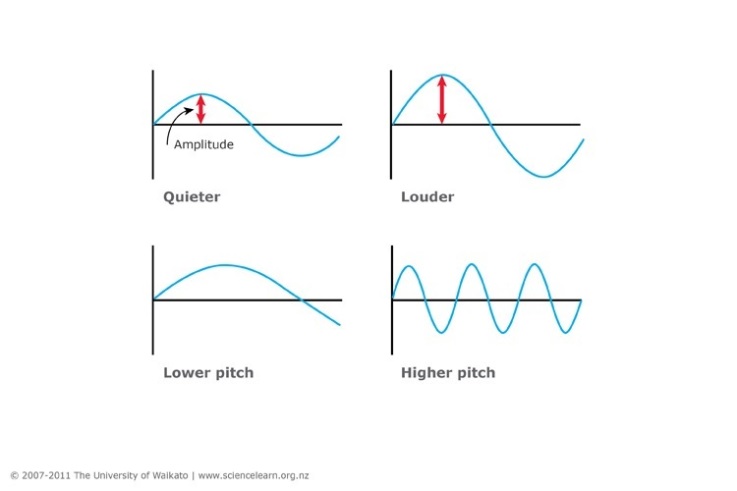 What is directional stereophonic hearing?Number the order of the ear parts that are activated when sounds enter your ear._______ Inner Ear_______ Ear Drum_______ Anvil_______ Stirrup_______ Outer Ear_______ Hammer_______ Cochlea_______ Auditory Cortex_______ Middle Ear_______ Cochlear hair Cells_______ Auditory Nerve
Name the five tastes.

What is synesthesia?
What are the two types of chemical senses?How we __________ about a smell, and our ________________ of it, is often tangled up in our ________________ with that scent.

Why are scents linked to memories?


How does touch (or lack of touch) affect development in animal and human babies?


What four senses make up the sense of touch?


Define:Kinesthesis

Vestibular sense Name _____________________________________________
Perceiving is Believing
Crash Course Psychology #7What is perception?

What is a perceptual set?

Seeing is believing and believing is seeing.
How does each of the following help understand what you see?Context:

Culture:

Form Perception:Figure Ground

Proximity

Continuity

Closure

Label the diagrams below with the above words (a-d only)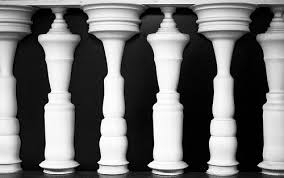 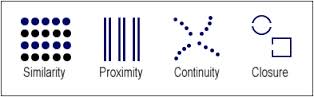 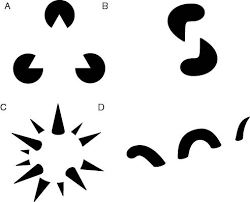 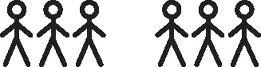 Seeing depth:Binocular cues:

Monocular cues:

Relative Size and Height:Linear Perspective

Texture Gradient

Interposition

Label the pictures below (i-iv only):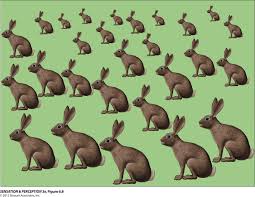 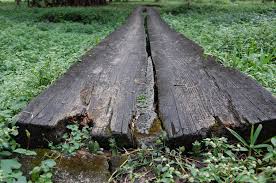 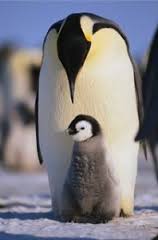 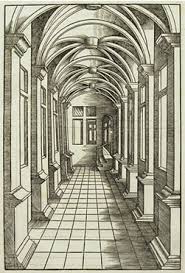 Motion Perception:_____________________ objects are _______________ and enlarging objects are _________________

Large objects move much more ____________________ than small objects going the same speed.

Your brain constructions your _____________________.